Návod ke zhotovení broučka :https://cz.pinterest.com/pin/361695413829479166/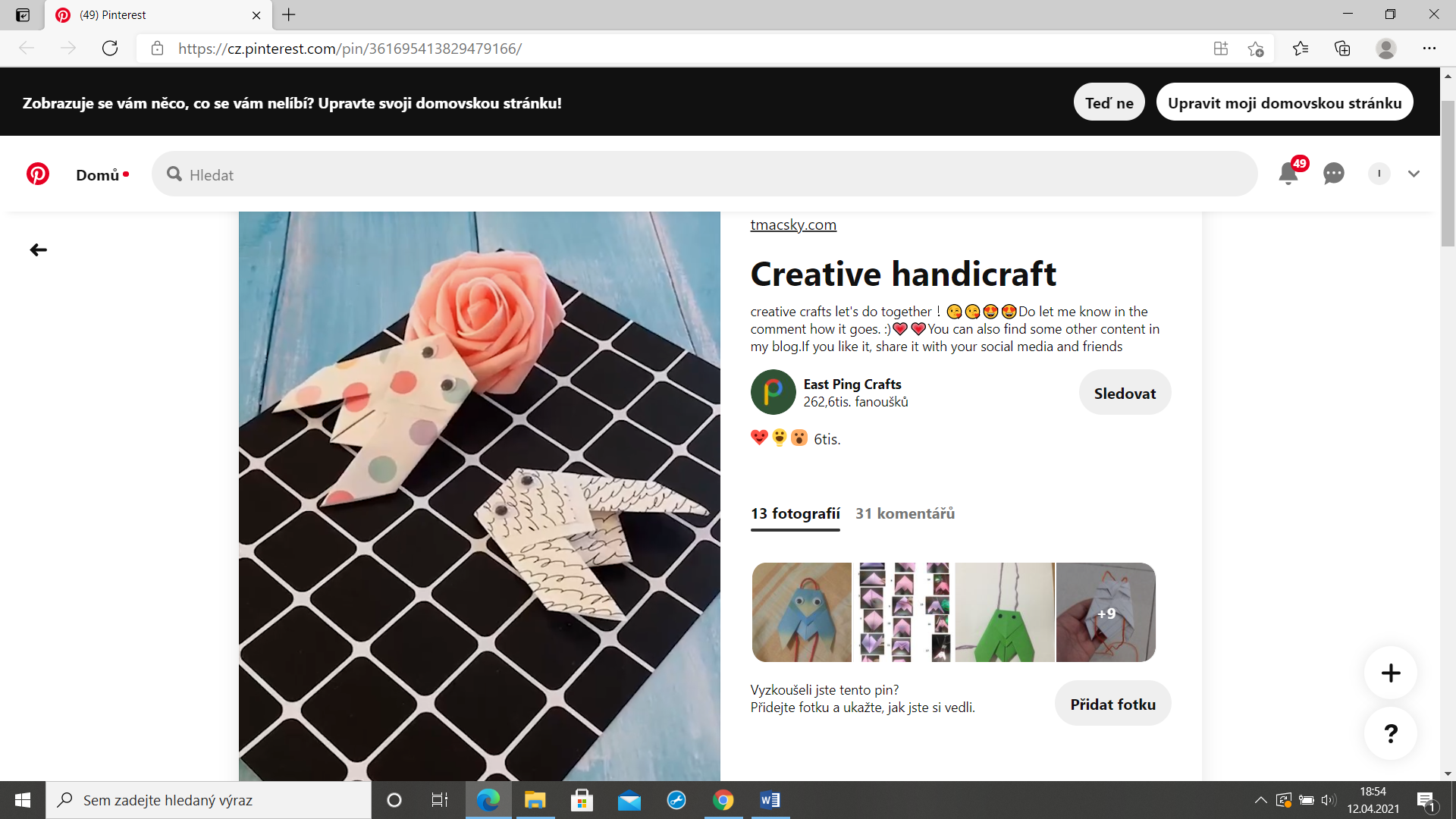 